Практическая работа «Составление формул цветков, чтение диаграмм»Цель: Научиться читать диаграммы и составлять формулы цветков растений разных семейств. Удивителен и многообразен мир цветковых растений. Но не смотря на все это многообразие, при внимательном их рассмотрении можно обнаружить  между ними как близкое, так и отдаленное сходство.Давайте посмотрим на цветок, и определим, какие его части есть у большинства цветов?1.Назовите основные части цветка? Чашелистики, цветоложе, цветоножка, лепестки (венчик),тычинки (тычиночная нить, пыльник), пестик  (рыльце, столбик, завязь).  Молодцы.Информацию о цветке можно записать в виде формулы цветка.2. Вспомните, что такое формула цветка? Формула цветка – это все сведения о цветке (его частях и количестве), описанные в виде символов.3. Давайте  вспомним символы, которые используют при написании формул цветка?Внимание на слайд. Ответ принимается только по поднятой руке.Такими условными обозначениями мы пользуемся при написании формул цветка.Строение цветка можно выразить не только формулой, но и в виде диаграммы.4. Что такое диаграмма цветка?Диаграмма-это схематическая   проекция цветка на плоскость,      перпендикулярная оси цветка Диаграмма дает более полное представление о строении цветка, т.к. демонстрирует не только наличие частей цветка и их количество, но и расположение их по отношению друг к другу. Части цветка обозначаются строго определенными значками.Давайте посмотрим на схему:Скобочка с килем  на спинке обозначает – чашелистики; Круглой скобочкой  обозначаются – лепестки;Для тычинки дается поперечный разрез через пыльник ( при большом количестве тычинок могут использовать упрощенное изображение в виде овала)Для пестика – поперечный разрез через завязь.А теперь повторив все условные обозначения, давайте попытаемся составить формулу цветка, глядя на его диаграмму.Цветок *, т.к мы можем провести несколько осей симметрии,  Ч (5), Л5, Т10, П1.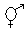 Давайте еще раз попытаемся составить формулу, прочитав диаграмму цветков  растениясемейства Бобовые.А теперь мы поработаем в группах.Развернулись. Каждая группа получает диаграмму цветов, разных семейств. Ваша задача: написать формулу цветка. Работаем очень быстро, совещаемся всеми. Если что то не понятно поднимаем руку, я подойду.Проверяем Группа №1Группа №2Группа №3Группа №4Группа №5ВЫВОД: Зная диаграмму цветка, можно всегда составить формулу его и определить принадлежность к определенному семейству. Д/з. Творческое задание. В тетрадях  попытаться составить диаграмму цветка, семейства КрестоцветныеОЦЕНКИ    ЗА    РАБОТУ   НА    УРОКЕ